INDICAÇÃO Nº 2186/2014Indica ao Poder Executivo Municipal a limpeza de lixo e entulho no cruzamento entre a Rua Nazareno Voltaine e Rua Benedito da Costa Machado, no Bairro Jardim Conceição, neste município.Excelentíssimo Senhor Prefeito Municipal, Nos termos do Art. 108 do Regimento Interno desta Casa de Leis, dirijo-me a Vossa Excelência para indicar que, por intermédio do Setor competente, realize a limpeza de lixo e entulho no cruzamento entre a Rua Nazareno Voltaine e Rua Benedito da Costa Machado, no Bairro Jardim Conceição, neste município.Justificativa:Este vereador esteve “in-loco”, e pôde constatar o acúmulo de lixo e entulho no local, podendo abrigar criadouros de insetos peçonhentos e o mosquito Aedes Aegypti. Plenário “Dr. Tancredo Neves”, em 06 de junho de 2.014.Carlos Fontes-vereador-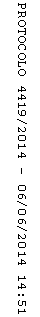 